Supplementary informationChromotropism studies on copper(II) compounds. Part II. Dinuclear copper(II) complexes with triply-bridged hydroxo, acetate and halo ligandsROYA NAZARI, HAMID GOLCHOUBIAN* and GIUSEPPE BRUNOFigure S1. Picture of the structural types of the local geometry of each of the copper centers describing the A-F classes of triply bridged dinuclear complexes considered in this work. The dotted lines state the type of basis (square base pyramidal coordination (SP) or trigonal bipyramidal coordination (TBP)).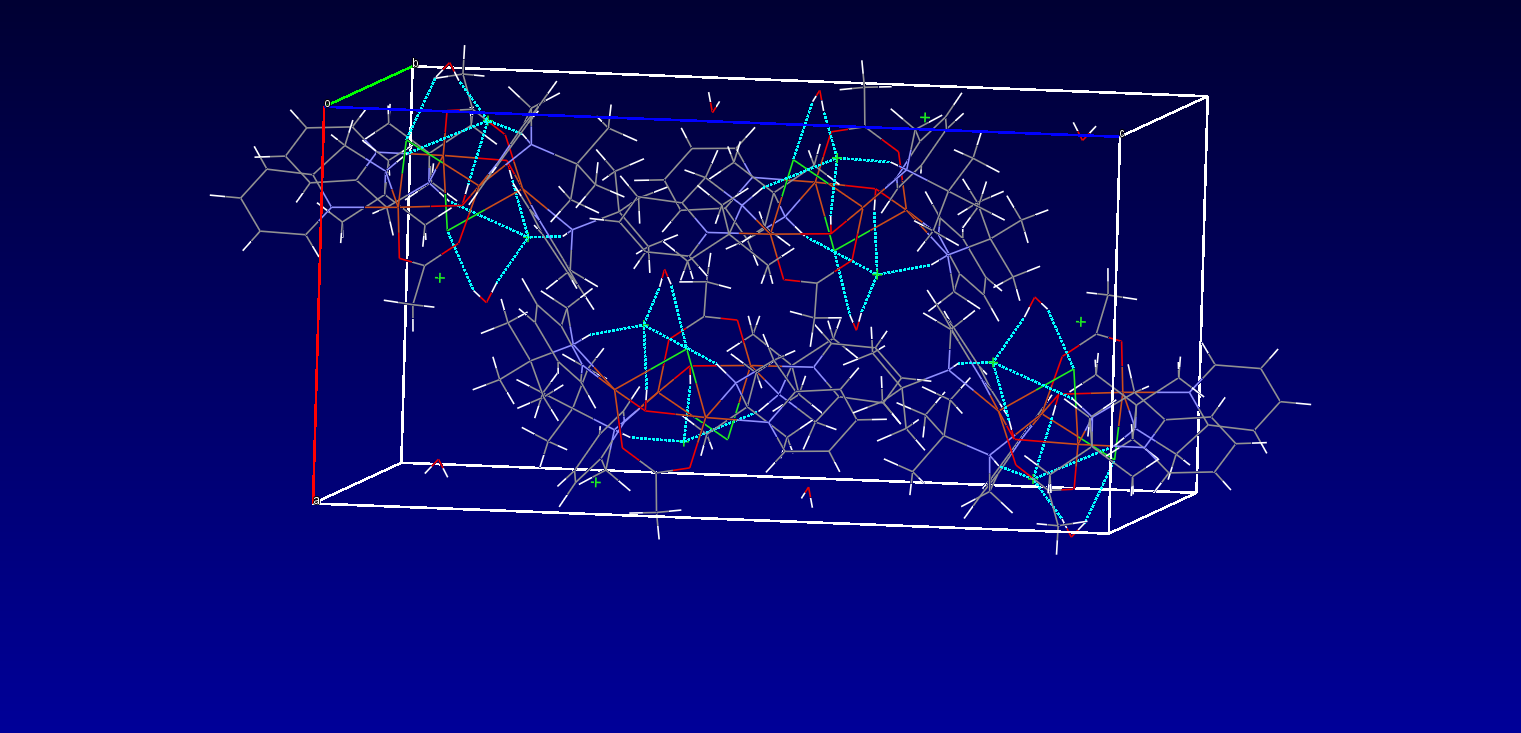 Figure S2. Hydrogen bonding in compound 1 along the ‘b’ axis.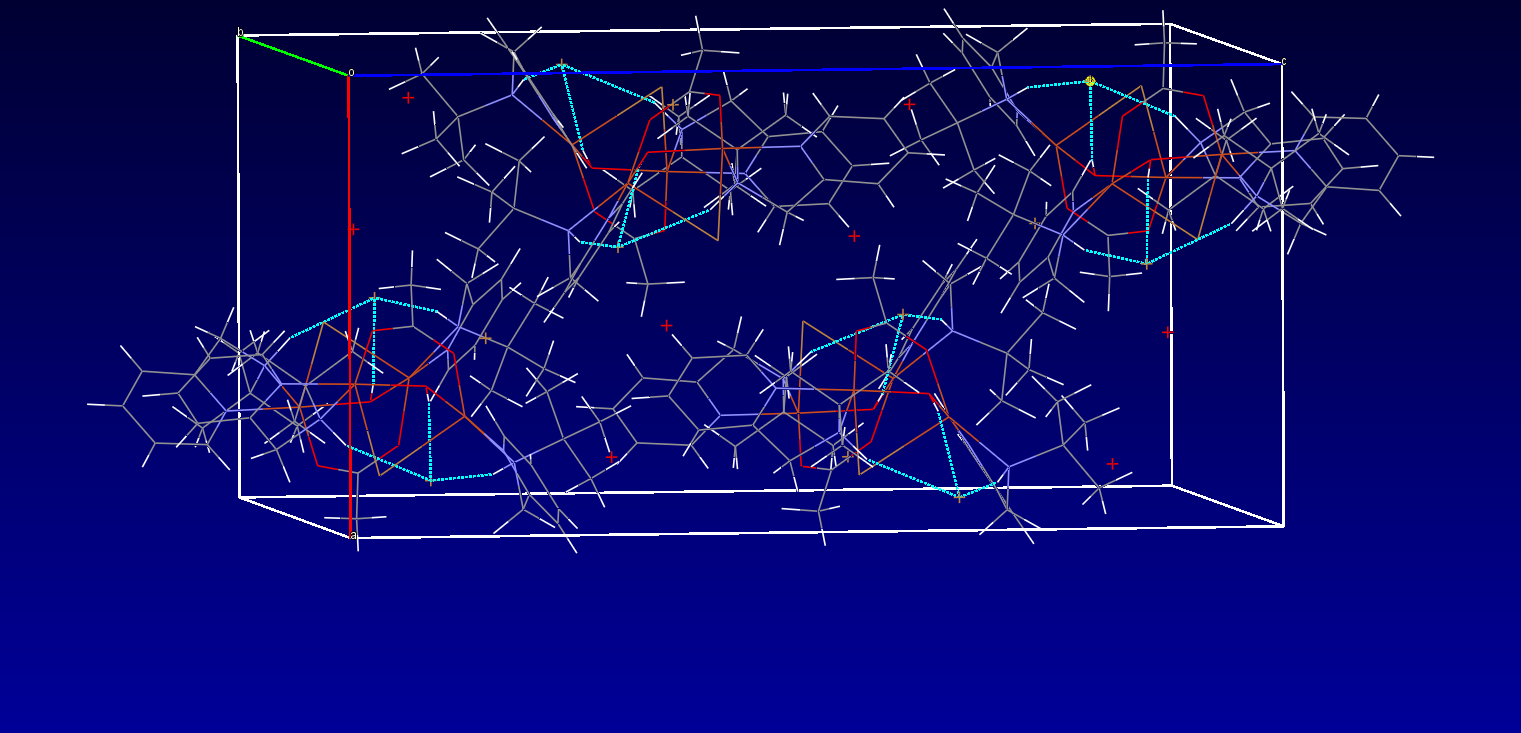 Figure S3. Hydrogen bonding in compound 2 along the ‘b’ axis.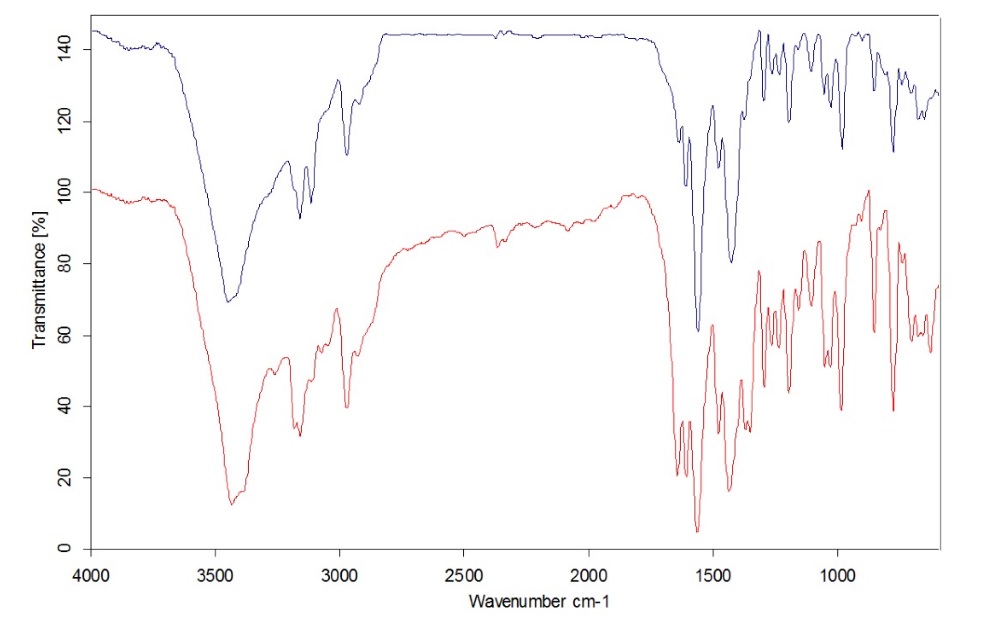 Figure S4. The infrared spectra of complexes 1 and 2.Figure S5. X-band EPR spectra of complexes 1 and 2 in the frozen solution  at 77 K. There are uncertainties in g values due to significant overlap in the region 3200-3350 G.Figure S6. TG and DSC curves for complexes 1 and 2.Figure S7. The UV-visible spectra of complexes 1 and 2 in CH2Cl2.Figure S8. The comparison visible spectra of heated complex 1 and 2 in DMF. (a) After heating the complex in DMF; (b) the diamine ligand that was added to the heated CuCl2 in DMF.Figure S9. The comparison visible spectra of heated complex 1 and 2 in DMDS. (a) After heating the complex in DMSO; (b) the diamine ligand that was added to the heated CuCl2 in DMSO.Figure S10. The visible spectra of complexes in aqueous solution in original pH.Fig. S11. Comparison spectra of the acidified complex in aqueous solution (a) and the acidified solution of ligand L and copper(II) perchlorate (b).  Figure S12. The pH-dependent visible spectrum of complex 2 in aqueous solution at 25 °C.Figure S13. The pH titration of complex 2 with NaOH (0.10 M). The inset graphs show isosbestic points observed in the pH range of 7.5–11.37.Table S1. Hydrogen bonds for 1  [Å and ].Table S2. Hydrogen bonds for 2  [Å and ].Table S3. List of the dinuclear triply-bridged copper(II) compounds.Abbreviations: L1 = phthalazine;  L2 = pyridazine; L3 = 2,7-bis(2-pyridyl)-1,8-naphthyridine; bpy = 2,2'-bipyridine; dpyam = di-2-pyridylamine;  4,4'-dmbpy = 4,4'-dimethyl-2,2'-bipyridine; 5,5'-dmbpy = 5,5'-dimethyl-2,2'-bipyridine; phen = 1,10-phenanthrolineD-HA   d(D-Hd(HA)d(DA)<(DHA)N(4)-H(4)...Cl(2)            0.86(3)2.49(3)3.333(3)166(3)N(2)-H(2)...Cl(2)0.835(18)2.63(2)3.433(3)161(3)O(4)-H(4B)...Cl(1)           0.852.273.053(8)153.0O(4)-H(4C)...Cl(2)           0.852.213.053(9)172.8O(3)-H(3)...Cl(2)0.93(3)3.251(9)3.341(9)167.47D-HA   d(D-Hd(HA)d(DA)<(DHA)N(4)-H(4)...Br(2)            0.86(1)2.469(1)3.444(1)164(1)N(2)-H(2)...Br(2)0.85(1)2.577(1)3.524(2)164.92(2)O(4)-H(4B)...Br(1)           0.85(1)2.2713.111(2)163.02O(4)-H(4C)...Br(2)           0.85(1)2.29(1)3.163(1)163.8(1)O(3)-H(3)...Br(2)0.71(2)2.705(1)3.397(9)164.16CompoundsRef.[(dpyam)Cu(-OH)(-O2CH)(-Cl)Cu(dpyam)]PF618[(dpyam)Cu(-OH)(-O2CH)(-OMe)Cu(dpyam)]PF618[(dpyam)Cu(-OH)(-O2CH2CH3)2Cu(dpyam)]ClO418[(bpy)Cu(-OH)(-H2O)(-O2CMe)Cu(bpy)]ClO4  18[(dpyam)Cu(-OH)(-O2CH)(-Cl)Cu(dpyam)]PF618[(dpyam)Cu(-OH)(-O2CH)2Cu(dpyam)](PF6)218[(dpyam)Cu(-OH)(-O2CH)2Cu(dpyam)](S2O8)218[(dpyam)Cu(-OH)(-O2CH)2Cu(dpyam)] S2O818[(dpyam)Cu(-OH)(-O2CH)2Cu(dpyam)](NO3)218[(dpyam)Cu(-OH)(-O2CH)2Cu(dpyam)](BF4)218[(dpyam)Cu(-OH)(-O2CCH2CH3)Cu(dpyam)](ClO4)18[(bpy)Cu(-OH)(-O2CCH3)(-Cl)Cu(bpy)]Cl18[(dpyam)Cu(-OH)(-O2CH)(-Cl)Cu(dpyam)]ClO439[(dpyam)Cu(-OH)(-O2CH)(-OMe)Cu(dpyam)](ClO4)239[L1Cu(-OH)(-X)CuLX2]Cl 40[L1Cu(-OH)(-X)CuLX2]Br40[L2Cu(-OH)(-X)CuLX2]Cl40[L2Cu(-OH)(-X)CuLX2]Br40[L3Cu(-OH)(-X)CuLX2]Cl 42[L3Cu(-OH)(-X)CuLX2]Br42[(bpy)Cu(-O2CMe)3Cu(bpy)]ClO4  43[(bpy)Cu(-O2CMe)3Cu(bpy)]PF643[(phen)Cu(-OH)(-OAc)(-H2O)Cu(phen](ClO4)243[(bpy)Cu(-OH)(-O2CCH2CH3)(-H2O)Cu(bpy)](ClO4)244[(bpy)Cu(-OH)(-OH2)(-O2CCH3)Cu(bpy)](CF3SO3)244[(4,4'-dmbpy)Cu(-OH)(-OH2)(-O2CH)Cu(4,4'-dmbpy)](ClO4)244[(4,4'-dmbpy)Cu(-OH)(-OH2)(-O2CCH3)Cu(4,4'-dmbpy)](ClO4)244[(5,5'-dmbpy)Cu(-OH)(-OH2)(-O2CCH3)Cu(5,5'-dmbpy)](ClO4)244[(5,5'-dmbpy)Cu(-OH)(-OH2)(-O2CC(CH3)3)Cu(5,5'-dmbpy)](ClO4)244[(5,5'-dmbpy)Cu(-OH)(-OH2)(-O2CCH3)Cu(5,5'-dmbpy)](CF3SO3)244[(5,5'-dmbpy)Cu(-OH)(-OH2)(-O2CCH2CH3)Cu(5,5'-dmbpy)](CF3SO3)244{[(phen)Cu(-OH)(-OH2)(-O2CC(CH3)3)Cu(phen)](ClO4)2}2(CH3CH2OH)42[(bpy)Cu(-OH)(μ-O2SOCF3) (-O2CCH2CH3)Cu(bpy)](CF3SO3)(DMF)0.540[(phen)Cu(-OH)(-OH2)(-O2CCH2CH3)Cu(phen)](NO3)240[(bpy)Cu(-OCOPh)(μ-O2CPh)2)Cu(bpy)](ClO4)240[(bpy)Cu(-OCOPh)(μ-O2CPh)2)Cu(bpy)](BF4)240[(bpy)Cu(-OCOPh)(μ-O2CPh)2)Cu(bpy)](PF6)240